UNIVERSIDAD DE BUENOS AIRESFACULTAD DE FILOSOFÍA Y LETRASMAESTRÍA EN HISTORIA ARGENTINA Y LATINOAMERICANA.SEMINARIO: PROBLEMAS DE HISTORIA DE LAS MUJERES Y ESTUDIOS DE GÉNERO.PROFESORA: DRA. VALERIA PITACARGA HORARIA: 48HS / 12 ENCUENTROS DE 4HSFundamentos y objetivosEste seminario enfoca en un conjunto de problemas que recorren a los estudios históricos recientes sobre trabajo, vida cotidiana y género en América Latina. Busca presentar una pluralidad de investigaciones, originadas en distintas comunidades académicas y con dispares recortes temporales y territoriales, con especial atención los siglos XIX y XX.  Pretende, de este modo, brindar un espacio de reflexión  sobre las posibles interacciones y préstamos que pueden gestarse entre ámbitos, campos y tradiciones académicas. Al trabajar sobre un núcleo específico de lecturas que se preguntan sobre experiencias de trabajo, cultura material, cotidianeidad, consumo y género, este seminario tiene como objetivo analizar anclajes conceptuales, metodológicos e historiográficos. Anhela, de este modo,  propiciar un marco de reflexión sobre las nociones conceptuales y categorías de análisis empleadas para abordar históricamente las sociabilidades, las estrategias de sobrevivencia y las expectativas de mejora entre los trabajadores,  la construcción  de lo cotidiano, y algunas de las articulaciones posibles con el género, la clase y la raza. A lo largo de los encuentros, se rastrearán problemas compartidos e intercambios establecidos entre la historia social y las ciencias sociales, principalmente, en torno a las categorías conceptuales y las herramientas metodológicas que colaboran en la comprensión de los tópicos abordados de este seminario.En este curso, se espera poder conformar un foro, donde los y las estudiantes -además de informarse sobre investigaciones, metodologías, diálogos historiográficos y categorías analíticas- puedan compartir aspectos e interrogantes acerca de sus propios proyectos de investigación de postgrado.  En dicho sentido, el seminario  busca  organizarse  como una instancia de entrenamiento en las formas en que los historiadores y las historiadoras piensan y trabajan. Para  ello, combinará exposiciones, lecturas y diálogos, que a la vez que permitan adentrarse en los problemas históricos afrontados implique también reconocer los límites de las evidencias, la importancia de confrontarlas y las formas en que nuestros propios supuestos, tomados de nuestras propias culturas y experiencias históricas, afectan a las preguntas de cómo historiadores formulamos.Objetivos específicos:-Explorar interpretaciones recientes sobre los encuentros entre la historia social, la historia cultural, la historia del trabajo, la historia de la vida cotidiana, los estudios de consumo y los estudios de género en el marco latinoamericano.-Considerar diferentes aspectos teóricos, historiográficos y metodológicos en torno a los problemas seleccionados es en el curso.-Deliberar sobre las potencialidades para el quehacer historiográfico del empleo de nociones asociadas a los estudios de género y su entrecruzamiento con conceptos tales como clase social, etnicidad, raza,  región, nación, sociabilidad, y agencia histórica. 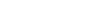 Modalidad de cursada y evaluaciónLos encuentros de este seminario serán semanales y tendrán cuatro horas de duración. En la primera parte, la docente realizará una introducción expositiva del tema del día. Luego, las y los estudiantes expondrán las lecturas indicadas con anticipación, para –finalmente- cerrar el encuentro con un debate de los problemas planteados bajo la orientación y coordinación de la docente, quien además recuperará las ideas, tópicos y tensiones generales surgidas a lo largo de la discusión.Se espera que los y las estudiantes lean de modo sistemático para cada encuentro. Cada semana, de modo anticipado se deberán compartir una serie de preguntas o comentarios en torno a las lecturas obligatorias. Estas deben enfocarse en los contenidos de los textos, los aspectos metodológicos y conceptuales. Asimismo, a lo largo de los encuentros semanales se promoverán las intervenciones que permitan articular los procesos de investigación de los y las estudiantes con las lecturas previstas en este programa. Para aprobar el seminario, los y las estudiantes deberán cumplir con el 75% de asistencia de las clases y deberán presentar un trabajo escrito individual (monografía) en el que se desarrollará alguno de los problemas trabajados a lo largo del curso. La extensión del mismo no podrá superar las 12 carillas, incluidas notas al pie de página y bibliografía. Deberá estar escrito en letra Times New Roman, tamaño 12, a espacio y medio. Fecha de entrega: máximo a los tres meses de culminado el seminario.ContenidosUnidad 1:  Los desafíos de la historia social con perspectiva de género.Diálogos historiográficos,  problemas históricos y herramientas metodológicas en la historia social latinoamericana contemporánea. Categorías analíticas y escalas en la historia social Unidad 2: Los significados históricos del trabajo.  Herramientas conceptuales, fuentes y préstamos académicos en el abordaje de la historia del trabajo. Experiencias y escenarios de trabajo. Trabajo, sobrevivencia y pobreza. Mundos del trabajo, jerarquías, tensiones raciales y conflictos de género.  El caso del trabajo doméstico.Unidad 3: La formación de lo cotidiano, sociabilidades y trabajoLos significados de lo cotidiano. Las escalas de lo cotidiano. Las sociabilidades en los mundos del trabajo. Raza, género y nación y la sociabilidad de los trabajadores. Unidad 4: Historias de consumo y cultura material en la vida cotidiana Conceptos, tensiones y tradiciones historiográficas para pensar el consumo, la cultura material y la formación de lo cotidiano. Vida cotidiana, clase, género, raza y consumo en distintas escalas. Comer, beber y la historia del consumo en las sociedades de masa latinoamericanas. Los casos del café y de la yerba mate. Experiencias situadas, políticas de mercado y actores sociales. Hombres y mujeres como consumidores. El caso del Primer Peronismo BibliografíaUnidad 1: Los desafíos de la historia social con perspectiva de género. Bibliografía obligatoriaCano, Gabriela. “La historia de las mujeres: algunas preocupaciones metodológicas”, en Gabriela Cano, Carmen Ramos y Julia Tuñon, Problemas en torno a la historia de las mujeres, Cuaderno No. 55, México, Universidad Autónoma Metropolitana, 1991, 17-24.Milanich, Nara. “Women, Gender, and Family in Latin America, 1820-2000,” en A Companion to Latin American History, Thomas Holloway, ed., Malden, MA, Blakewell, 2008, 461-479.Bibliografía recomendadaBarrancos, Dora. “Historia, historiografía y género. Notas para la memoria de sus vínculos en la Argentina,” La Alijaba vol. 9, 2004-2005, 49-72Caulfield, Sueann. “The History of Gender in the Historiography of Latin America,” Hispanic American Historical Review 81, no. 3-4, 2001, 456-463.Farnsworth-Alvear, Ann. “El misterioso caso de los hombres desaparecidos: género y clase en el Medellín de comienzos de la era industrial”, Historia y sociedad, Nº 3, Universidad Nacional de Colombia, 2011, 141-147.Schettini, Cristiana. “Conexiones transnacionales: agentes encubiertos y tráfico de mujeres en los años 1920 “, Nuevo Mundo Mundos Nuevos [En ligne], Débats, mis en ligne le 28 novembre 2014. URL : http://nuevomundo.revues.org/67440 ; DOI : 10.4000/nuevomundo.67440Unidad 2: Los significados históricos del trabajoBibliografía obligatoriaBlum, Ann. Domestic Economies: Family, Work, and Welfare in Mexico City, 1884-1943, Lincoln, University of Nebraska Press, 2009, Introduction and chapters 6 and 7, xv-xliii, 183-258.Fernandes de Souza, Flavia. “Entre a convivência e a retribuição: Trabalho e subordinação nos significados nos significados sócias da prestação de serviços domésticos. (Cidade do Rio de Janeiro, 1870-1900),” Revista de história comparada, Rio de Janeiro, 4-1, 2010, 93-125.Francois, Marie.  “La lavandería, la producción cultural, y la economía política en la ciudad de México,”  in Susie Porter y María Teresa Fernández Aceves, editoras, Género en la encrucijada,  Morelia, El Colegio de Michoacán y CIESAS-Occidente, manuscrito en prensa.Perez, Inés. “Género y derechos laborales: servicio doméstico y trabajo doméstico no remunerado en la Justicia laboral en Argentina (1956-1974)”, Revista Páginas, Rosario, año 6, nro. 12, 2014.Pita, Valeria Silvina. “Por la ley o por la gracia. Construcciones sobre lo justo entre mujeres pobres y trabajadoras. Buenos Aires, 1850-1870”,  Primer Congreso Internacional Asociación Latinoamericana e Ibérica de Historia Social (ALIHS), México, marzo 2015. Pite, Rebekah. “¿Así en la tele como en la casa? Patronas y empleadas en la década del sesenta en Argentina,” Revista de Estudios Sociales 45, January-April 2013, 212-224. Johnson, Lyman. Los talleres de la revolución. La Buenos Aires plebeya y el mundo del Atlántico, 1776-1810, Buenos Aires, Prometeo, 2013. (selección)Popinigis, Fabiane. “Trabajo, libertad y esclavitud: estrategias y negociaciones en el sur de Brasil, siglo XIX”, Trashumante, 06, Julio-Diciembre 2015, Colombia- DF, 2015,146-169.Putnam, Lara. Género, poder y migración en el Caribe costarricense 1870-1960, INAMU, Costa Rica, 2013. (selección)Rockman, Seth. Scraping By: Wage Labor, slavery and survival in early Baltimore, Baltimore, The Johns Hopkins University Press, 2009. (selección)Bibliografia recomendadaAllemandi, Cecilia L. "El servicio doméstico en el marco de las transformaciones de la ciudad de Buenos Aires, 1869-1914", Diálogos - Revista do Departamento de História e do Programa de Pós-Graduação em História 16, Mayo-Agosto, 2012. Aguilar, Paula. El Hogar como problema y como solución. Una mirada genealógica de la domesticidad a través de las políticas sociales. Argentina 1890-1940, Buenos Aires, Ediciones del CCC, 2014. (selección)Dru Stanley, Amy. From Bondage to Contract. Wage Labor, Marriage, and the Market in the Age of Slave Emancipation, Chicago, University of Chicago, 1998.Francois, Marie. A Culture of Everyday Credit: Housekeeping, Pawnbroking, and Governance in Mexico City, 1750-1920, Nebraska, University of Nebraska, 2006.Francois, Marie. "Vivir de prestado. El empeño en la ciudad de México," en Anne Staples, Ed. Bienes y Vivencias.  El Siglo XIX Mexicano, vol. IV, México, El Colegio de México/ Fondo de Cultura Económica, 2005, 81-117. Lobato, Mirta. Historia de las trabajadoras en la Argentina (1869-1960), Buenos Aires,  Edhasa, 2007.Peréz, Inés. “El trabajo doméstico y la mecanización del hogar: Discursos, experiencias, representaciones; Mar del Plata en los años sesenta”, en  Isabella Cosse, Karina Felitti y Valeria Manzano, Los sesenta de otra manera: Vida cotidiana, género y sexualidades en la Argentina, Buenos Aires,  Promoteo, 2010.Scott, Rebecca y Hebrard, Jean. Freedom papers: an Atlantic Odyssey in the Age of Emancipation, Cambridge, MA, Harvard Univ. Press, 2014. Steedman, Carolyn. "El trabajo de servir: las tareas de la vida cotidiana, Inglaterra, 1760-1820". Mora (B. Aires) [online]. 2013, vol.19, n.2 [citado  2015-10-24], pp. 00-00 . Disponible en: <http://www.scielo.org.ar/scielo.php?script=sci_arttext&pid=S1853-001X2013000200006&lng=es&nrm=iso>. ISSN 1853-001X.Unidad 3: La formación de lo cotidiano, sociabilidades y trabajo Bibliografía obligatoriaFarnsworth-Alvear, Ann. “Talking, Fighting, Flirting: Workers’ Sociability in Medellín Textile Mills, 1935-1950”, en John French and Daniel James, eds. The Gendered Worlds of Latin American Women Workers: From Household and Factory to the Union Hall and Ballot Box, Durham, Duke University Press, 1997, 147-175.Dúva, Florencia y Palermo, Silvana. “Vida sindical y sociabilidades masculinas: los trabajadores ferroviarios en la Argentina de principios del siglo XX”, Revista Archivos, año IV, N 7, 2015, pp. 37-58.Pereira, Leonardo Affonso de Miranda. “Os Anjos da Meia-Noite: trabalhadores, lazer e direitos no Rio de Janeiro da Primeira República”. Tempo, 2013, vol.19, n.35,  97-116. Bibliografía recomendadaCaldo, Paula. "Los recuerdos de Elvira Aldao de Díaz… O una mirada femenina acerca de los espacios y de las prácticas de sociabilidad durante los veraneos marplatenses, 1887-1923." Revista Escuela De Historia 9, no. 2, Julio, 2010, 1-24.Cosse, Isabella. Pareja, sexualidad y familia en los años sesenta : una revolución discreta en Buenos Aires, Buenos Aires, Siglo XXI, 2010.Cosse, Isabella, Karina Felitti, and Valeria Manzano. Los '60 de otra manera : vida cotidiana, género y sexualidades en la Argentina. Buenos Aires, Prometeo Libros, 2010.Chamosa, Oscar. Breve historia del folclore argentino (1920-1970). Identidad, política, nación. Buenos Aires: Edhasa, 2011.Chapman Quevedo, Willian Alfredo. "El concepto de sociabilidad como referente del análisis histórico”, Investigación Y Desarrollo 23, no. 1, enero, 2015, 1-37.Cunha, Maria Clementina Pereira. Ecos da folia: Uma história social do Carnaval carioca entre 1880 e 1920. São Paulo, Companhia das Letras, 2001. Geler Lea, “¿Quién no ha sido negro en su vida?: Performances de negritud en el carnaval porteño del fin de siglo (XIX-XX),” en Pilar García Jordan, ed. El estado en América latina. Recursos e imaginarios siglos XIX-XXI, Barcelona, Ediciones de la Universitat de Barcelona, 2011, 183-211.Leite Lopes, José Sérgio, “Classe, etnicidade e cor na formação de futebol brasileiro”, en Claudio Batalha, Fernando Teixeira da Silva, Culturas de classe. Identidades e diversidade na formação do operariado, Campinas, Editora Unicamp, 2004, 121-163.Unidad 4: Historias de consumo y cultura material en la vida cotidiana de América Latina (clases 6-7)Bibliografía obligatoria Aguilar Rodigríguez, Sandra. “La mesa está servida: comida y vida cotidiana en el México de mediados del siglo XX,” Revista de historia iberoamericana 2, no. 2, 2009, 52-85.Bauer, Arnold J. Somos lo que compramos. Historia de la cultura material en América Latina, México, Taurus, 2002 (selección).Elena, Eduardo. “Guerra al agio: el problema de la domesticación del comercio en la Argentina del primer peronismo, 1943-1945” Apuntes no. 21, 2012, 13-47.Folch, Christine. “Stimulating Consumption: Yerba Mate Myths, Markets, and Meanings from Conquest to Present.” Comparative Studies in Society and History 52, no. 1, 2010, 6-36.Tinsman, Heidi. Buying into the regime: grapes and consumption in cold war Chile and the United States: Durham, Duke University Press, 2014, 1-102.Vega Jiménez, Patricia. Con sabor a tertulia: Historia del consumo del café en Costa Rica (1840-1940). San José, Editorial de la Universidad de Costa Rica, 2004, (Introducción xvii-xlviii, Capítulos 3 y 4, 103- 203).Bibliografía recomendada"AHR Conversation: Historians and the Study of Material Culture." American Historical Review 114, no. 5, December 2009, 1355-1404.Barreto Constantín, Ana María. Vida cotidiana: Aspectos del comer y beber en tiempos de Urquiza (1850-1870). Buenos Aires: Editorial Dunken, 2010.Caldo, Paula. Mujeres cocineras: Hacia una historia sociocultural de la cocina Argentina afines del siglo XIX y primera mitad del XX. Rosario, Prohistoria, 2009.Palma Alvarado, Daniel. 2004. “De apetitos y de cañas. El consumo de alimentos y bebidas en Santiago a fines del siglo XIX", Revista Historia 37, no. 2: 391-417. Manzano, Valeria. "Ha llegado la ‘nueva ola’: música, consumo y juventud en la Argentina, 1956-1966" , en Los’ 60 de otra manera. Vida cotidiana, género y sexualidades en la Argentina, Buenos Aires: Promoteo, 2010, 19-60.Rocchi, Fernando.  “Inventando la soberanía del consumidor: publicidad, privacidad y revolución del mercado en Argentina, 1860-1940”, en Historia de la vida privada de los años treinta a la actualidad, vol. 3, eds. Fernando Devoto y Marta Madero. Buenos Aires, Taurus, 1999, 301-321.Lecturas recomendadasElena, Eduardo. 2011. Dignifying Argentina: Peronism, citizenship, and mass consumption, Pittsburgh, Pa., University of Pittsburgh Press, 2011.Manzano, Valeria. "The Blue Jean Generation: Youth, Gender, and Sexuality in Buenos Aires, 1958-1975." Journal of Social History, 2009, 657-676.Manzano, Valeria. The age of youth in Argentina: Culture, politics, and sexuality from Perón to Videla, Chapel Hill: University of North Carolina Press, 2014.Peréz, Inés. “De ‘sirvientas’ y eléctricos servidores. Imágenes del servicio doméstico en las estrategias de promoción del consumo de artículos para el hogar (Argentina: 1940-1960). Revista de Estudios Sociales 45 (Universidad de los Andes, Bogotá, Colombia: January-April 2013): 42-53.Pite, Rebekah E. Creating a Common Table in Twentieth-Century Argentina: Doña Petrona, Women, and Food. Chapel Hill: University of North Carolina Press, 2013. 